	Bylaws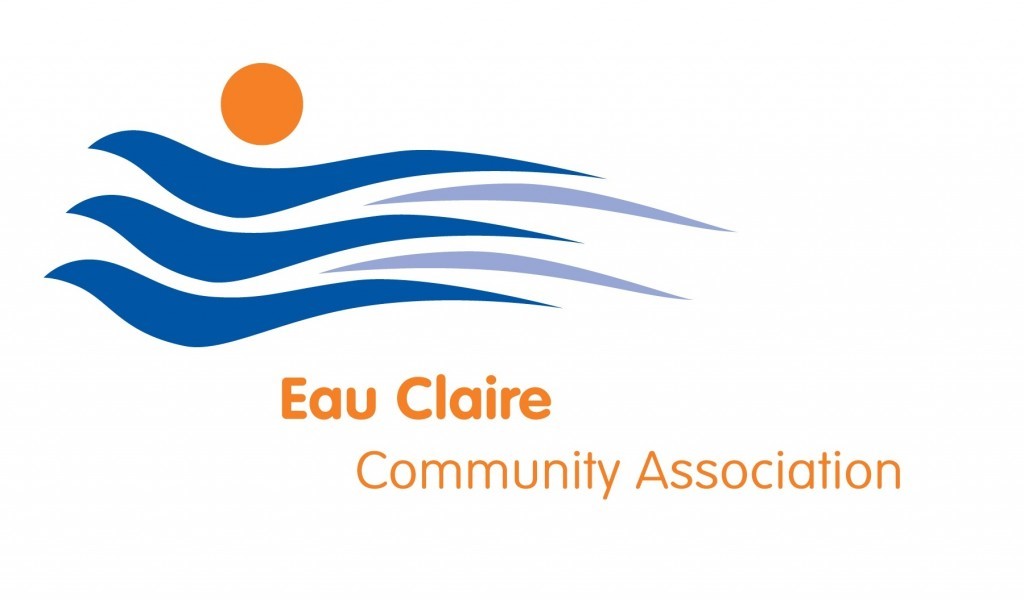 Table of ContentsIntroduction...............................................................................................................................................3Name....................................................................................................................................3Headings..............................................................................................................................3The Bylaws..........................................................................................................................3Definitions............................................................................................................................32 Article I – Boundaries......................................................................................................4Article I – Membership..........................................................................................................................4Categories of Memberships.................................................................................................4Residential Membership.........................................................................................................4Individual Membership...........................................................................................................4Corporate Membership...........................................................................................................4Membership Fees......................................................................................................................Membership Year ..................................................................................................................Setting Membership Fees.......................................................................................................5Payment date for fees..............................................................................................................5Article - Voting Rights.........................................................................................................................5   4.1 Voting Members.............................................................................................................................54.2 Number of Votes.............................................................................................................................5Article V – Resignation, Suspension and Expulsion of Members...........................................................Resignation of Member........................................................................................................Deemed Withdrawal...............................................................................................................6Suspension of Member.......................................................................................................6Notice of Suspension to Member...........................................................................................6Expulsion of Member..........................................................................................................6Notice of expulsion to Member..............................................................................................6Article V - Meetings of the Association.................................................................................................6.1 The Annual General Meeting..........................................................................................................The Annual General Meeting....................................................................................................Notice of an Annual General Meeting.......................................................................................Ordinary Resolutions.................................................................................................................76.2 The Special General Meeting............................................................................................................7A Special General Meeting.......................................................................................................7Notice for Special General Meeting..........................................................................................7Special Resolutions...................................................................................................................6.3 Meetings of the Board.......................................................................................................................Article VI - Proceedings at an Annual General Meeting or a Special General Meeting........................8Quorum................................................................................................................................8Failure to Reach a Quorum – Annual General Meeting......................................................8Failure to Reach a Quorum – Special General Meeting......................................................8Meeting Procedures.............................................................................................................8Presiding Officer..................................................................................................................Adjournment........................................................................................................................Voting..................................................................................................................................Failure to Give Notice of Meeting.......................................................................................9Article  - The Gover of the Association......................................................................................9Governance and Management of the Association...............................................................9Responsibilities....................................................................................................................9Powers and Duties of the Board of Directors....................................................................Composition of the Board..................................................................................................10Election of a Director.........................................................................................................10Nominations for Director.......................................................................................10Resignation of a Director.......................................................................................10Reasons for Removal of a Director........................................................................1Process for Removal of a Director.........................................................................1Running for Public Office......................................................................................11Executive of the Association.............................................................................................11Duties of the Chair................................................................................................11Duties of the Vice Chair.......................................................................................11Duties of the Secretary...........................................................................................1Duties of the Treasurer..........................................................................................1Article  - Finance and other Management Matters....................................................................12The Registered Office........................................................................................................12Finance and Auditing.........................................................................................................12Seal of the Association.......................................................................................................12Cheques and Contracts of the Association.........................................................................12Keeping and Inspection of the Books and Records of the Association.............................1Borrowing Powers…………………………....................................................................1Payments............................................................................................................................131 Article  - Protection and Indemnity of Directors...................................................13Article X  Conflict of Interest........................................................................................................13Article X - Amending the Bylaws................................................................................................1Article XI  Distributing Assets and Dissolving the Association...................................................1Paramountcy.........................................................................................................................................11	Introduction	1.1	NameThe name of the Society is the Eau Claire Community Association of Calgary, which may also be referred to as ECCA or the Association.	1.2	HeadingsHeadings are for convenience only and do not affect the interpretation of these Bylaws.	1.3	The BylawsThe following articles set forth are the Bylaws of the Association, and all embers must abide by and uphold these Bylaws. The Bylaws may be rescinded, altered or amended by a resolution of the oting embers.	1.4	Definitions“Board” means the board of directors of the Society.“Chair” means the chair of the board of directors of the Society.“Director(s)” means the directors of the Society from time to time, either appointed or elected.“Executive” means the Chair, Vice Chair, Secretary, Treasurer.“Residential Member” means a accepted as a Member under the Bylaws and Articles of the Society.“Individual Member” means accepted as a Member under the Bylaws and Articles of the Society.“Corporate Member” means a accepted as a Member under the Bylaws and Articles of the Society.Annual Membership Fee for a Residential Membership, Individual or Corporate Membership as the case may be shall mean the annual fee specified by the Board, from time to time, as the fee required to be paid to become a Residential, Individual or Corporate Member.“Appropriate Notice” shall mean that notice may consist of publication in local newspapers, the Associations’ newsletter and/or website, posters, distribution via email as practicable or other electronic means.“Meetings of the Members” means any meeting of the Members convened as called pursuant to the Bylaws.“Register of Members” means the register of Members maintained by the Society under this Bylaw and the Act, as amended from time to time.“Bylaws” means the Bylaws of the Society, as amended and supplemented from time to time.“Annual General Meeting” means the meeting convened pursuant to Paragraph 6.1.“Special General Meeting” means the meeting convened pursuant to Paragraph 6.2.“Resident” means a person normally occupying residential premises located within the  .“Ordinary Resolution” means a resolution of the Members presented at an Annual General Meeting of the Members.“Special Resolution” means a resolution of the Members presented at a Special or Annual General Meeting of the Members.“Act” means the Societies Act of Alberta, and regulations issued pursuant thereto, as amended from time to time.2	Article I – BoundariesThe boundaries of the Association shall be within the City of Calgary as follows:North Boundary – the south shore of the Bow RiverEast Boundary – the centre of 2nd (Second) Street SWWest Boundary – the centre of South Boundary – the centre of 4th (Fourth) Ave SW3	Article I – Membership	3.1	Categories of MembershipsThere are  categories of Memberships: a)   ResidentialIndividualCorporate3.1.1 Residential MembershipA Residential shall include person who:resident within the boundaries of the ssociationlive in attained the age of eighteen (18)3.1.2 Individual MembershipIndividual ember, person :a resident within the boundaries of the ssociationattained the age of eighteen (18) yearsthe nnual embership fee designated for Individual embers.3.1.3 Corporate MembershipOne (1) individual, representing one (1) firm may hold a Corporate Membership. Such a person must:be 18 years of age or olderpay the nnual embership fee designated for Corporate Membershipbe employed by a firm located in, and which actively conducts business within the oundaries of the ssociation.	3.2	Membership Fees	3.2.1	Membership Year The membership year is January 1 to December 31.	3.2.2	Setting Membership FeesThe Board of Directors shall determine on a regular basis, the amount of the nnual embership fees. Different rates of annual fees may be fixed for different categories of Members. Annual Membership Fees shall be pro-rated for new membership applications during the year.	3.2.3	Payment date for feesThe nnual embership fee is due and payable within: 30 days of invoicingthe date of expiry of a current membership orbeing accepted as a new member.4	Article  - Voting Rights	4.1	Voting MembersMembers who are eligible to vote at general meetings of the association are: a)Residential MembersIndividual MembersCorporate MembersResidential, Individual and Corporate Members must have purchased their membership at least thirty (30) days prior to voting at any eneral eeting of the Association.	4.2	Number of VotesA oting ember, present in person, is entitled to one vote at a General Meeting of the Association.5	Article V – Resignation, Suspension and Expulsion of Members	5.1	Resignation of MemberAny ember may resign from the Association by providing “appropriate notice” to a member of the xecutive. No refunds for membership fees will be given for the remainder of the year's membership fees. The Members name shall immediately be removed from the Association's embership list.	5.1.1	Deemed WithdrawalAny ember who does not renew their membership the new membership year shall not be entitled to any membership rights or privileges.	5.2	Suspension of MemberThe Executive is empowered to suspend a ember until the next regular scheduled meeting of the Board of Directors. The Board may suspend a Member for not more than six months for one or more of the following reasons:disrupting meetings or functions of the ssociationif the conduct of the Member is injurious to the character, interest or good order of the ssociationfailure to abide by ylaws, rules and regulations of the ssociation.	5.2.1	Notice of Suspension to MemberThe vote by the Executive to suspend the Member shall be by secret ballot and passed by a simple majorityThe Executive shall inform the Member by written notice of the reason for suspension. A registered letter to the last address on the Association’s embership list shall be sent within seven (7) days of the voteThe ember may appeal the decision to the Board within seven (7) days of receipt of written noticeThe Member shall not receive a refund of fees during a period of suspension nor have any voting rights in the Association during the period of suspension.	5.3	Expulsion of MemberThe Board of Directors is empowered to expel a ember for one or more of the following reasons: a) the disruption of meetings or functions of thessociationthe conduct of the Member is injurious to the character, interest or good order of the ssociationthe failure to abide by ylaws, rules and regulations of the ssociation.	5.3.1	Notice of xpulsion to MemberThe vote by the Board to suspend the Member shall be by secret ballot and passed by a two thirds (2/3) majorityThe Executive shall inform the Member by written notice of the reason for expulsion. A registered letter to the last address on the Association’s embership list shall be sent within seven (7) days of the voteOnce expelled, the Member shall have no rights or privileges of a Member nor be entitled to a refund of membership fees.6	Article V - Meetings of the Association	6.1	The Annual General Meeting	6.1.1	The Annual General MeetingThe Association shall hold its Annual General Meeting no later than  of each calendar year in Calgary, Alberta. The Board of Directors shall set the place, day and time of the meetingThe Board of Directors shall make reasonable efforts so that each Member receives notice of the Annual General Meeting (AGM)A quorum of members is required.	6.1.2	Notice of an Annual General MeetingNotice for an Annual General Meeting shall include: a)the Agenda for the meetingthe location, date and time of the Annual General Meetingappropriate notice will be provided at least 21 days before the date of the AGM.	6.1.3	Ordinary ResolutionsAn Ordinary Resolution is a resolution of the Members made at an Annual General Meeting. It may be passed by a simple majority of Members voting in person at a duly constituted Annual General Meeting of the Members.	6.2	The Special General Meeting	6.2.1	A Special General MeetingA pecial General Meeting may be called at any time:by resolution of the Board of Directors to that effecton the written request of five (5) Directors to the Executive. The request must state the reason for the Special General Meeting and/or the motion(s) intended to be submitted at such Special General Meeting; oron the written request of at least  of the Voting Members to the Executive. The request must state the reason for the Special General Meeting and/or the motion(s) intended to be submitted at such Special General MeetingA quorum of embers is required.	6.2.2	Notice for Special General MeetingNotice for a Special General eeting shall include:only the matter(s) set out in the notice for the Special General Meeting shall be consideredthe location, date and time of the Special General Meetingappropriate notice will be provided at least 21 days before the date of the Special General Meeting.	6.2.3	Special ResolutionsA Special Resolution is a motion proposed for consideration at an Annual or Special General Meeting of the Members. At a duly constituted Special or General Meeting, the special resolution may be passed by a vote of not less than three fourths (75%) of those Members eligible to vote.If less than 21 days notice has been given, a quorum exists and all the persons entitled to attend and vote at the meeting so agree, the special resolution may be passed by a vote of not less than three fourths (75%) of those Members eligible to vote.	6.3	Meetings of the BoardThe Board shall hold not less than six (6) meetings each yearThe  calls the meetings. The  also calls a pecial oard eeting if any two (2) Directors make a request with appropriate notice and state the purpose of the meetingSeven (7) days notice for Board meetings must be given to each Director. Board members may waive noticeA majority of Directors at any Board meeting shall constitute a quorum. If the attending irectors consent, a irector may participate and be deemed present at a Board meeting by means of telephone or other communication facilities that permit all persons participating in the meeting to hear and/or see each otherIf there is no quorum, the President adjourns the meeting to the same time, place, and day of the following month.  Directors present at this later meeting shall constitute a quorum and the meeting shall proceed with or without a quorumEach Director has one vote on each resolution presented at a duly constituted Board eeting, except the Chair, who only votes in the case of a tie.7	Article VI  Proceedings at an Annual General Meeting or a Special General Meeting	7.1	7.	Failure to Reach a Quorum – Annual General MeetingIf a quorum is not present within one-half (1/2) hour after the set time of the scheduled meeting, the meeting will be adjourned and reconvened 30 minutes later with the embers present constituting a quorum.	7.	Failure to Reach a Quorum – Special General MeetingIf a quorum is not present within one-half (1/2) hour after the set time of the scheduled meeting, the meeting will be deferred to be rescheduled in twenty-one days. If a quorum is not present at the rescheduled time, the meeting will proceed with the Members in attendance constituting a quorum.	7.	Meeting ProceduresRobert’s Rules of Order shall be the final authority in the governing procedures at the meetings of the Association so long as they are not inconsistent with the provisions of the Societies Act or these Bylaws.	7.	Presiding Officer chair any General Meeting of the Association.If the hair is not present within one-half (1/2) hour after the set time for the General Meeting, the Members present shall appoint a hair.	7.	AdjournmentThe chair may adjourn any General Meeting with the consent of the Members at the meeting. The adjourned General Meeting conducts only the unfinished business from the initial meeting.	7.	VotingA show of hands decides every vote at every General MeetingA secret ballot shall be used for suspensions, terminations, contested elections and any other resolutions as the Members decideThe chair, if eligible to vote, votes only in the case of a tie voteA Voting Member may vote by proxyA simple majority of the Voting Members decides each issue and resolution, unless otherwise stated in these BylawsThe chair declares a resolution as carried or lost. This statement is final and does not have to include the number of votes for and against the resolution in the Minutes.	7.	Failure to Give Notice of MeetingAny action taken at a General Meeting cannot be deemed to be invalid due to: a)	accidental omission to give notice to any Memberany Member not receiving notice, orany error in any notice that does not affect the meaning.8	Article I  The Govern of the Association	8.1	Governance and Management of the AssociationThe Board of Directors governs and manages the affairs of the Association. The Board may hire such employees or agents as it deems necessary to carry out management functions and other duties under the direction and supervision of the Board.	8.2	ResponsibilitiesEvery Director in exercising  powers and duties shall:act honestly and in good faith with a view to the best interests of the Association, andexercise the care, diligence, and skill that a reasonable, careful person would exercise in similar circumstances.	8.3	Powers and Duties of the Board of DirectorsThe powers and duties of the Board of Directors include but are not limited to: a)promoting the objectives of the Associationpromoting membership in the Associationmaking policies, rules and regulations for operating the Associationprovid notice of ability to attend all meetingsmaking policies for managing and operating the Associationappoint advisory, standing and/or special committees to make recommendations on specific matters to the Board e.g. festivals, development plans, etc.approving an annual budget for the Associationmaintaining all accounts and financial records of the Associationpaying all expenses for operating and managing the Associationappoint a ember to fill a board vacancy for the remainder of the terminvesting any extra moniesmaintaining and protecting the Association’s assets and/or propertyapproving all contracts for the Associationappointing legal counsel as necessarywithout limiting the general responsibility of the Board, delegating its powers and duties to employees of the Associationhiring and dismissing employees to operate the Associationregulating employees duties and setting their salaries/wagespaying persons for services and protecting members from debts of the Associationfinancing the operations of the Association and borrowing or raising monies subject to any lease/license agreements.	8.4	Composition of the BoardDirectors shall be oting embers in good standingThe Board shall consist of elected embers to a minimum of  and a maximum of  Directors.The Board shall have no more than two (2) irectors who hold Corporate embershipEvery effort should be made to have representation from as many within the Association’s as possible within the defined limits of the number of Directors.	8.5	Election of a DirectorAll Directors shall be elected at the Annual General Meeting for two (2) year term. The Board may appoint interim irectors to hold positions until the next General Meeting.	8.5.1	Nominations for DirectorA slate of candidates may be presented, but nominations for Director(s) will also be accepted from the floor at the Annual General Meeting.	8.5.2	Resignation of a DirectorThe office of a Director or  shall be automatically vacated:if  resign their office by delivering a written resignation to the Secretary of the Board (effective upon receipt by the Secretary)if  cease to be a oting ember of the Associationif  fail to attend three (3) consecutive meetings of the Board unless such failure is excused by the Board.	8.5.3	Reasons for Removal of a DirectorThe Board of Directors may remove from office a Director  for one or more of the following reasons:if their conduct is injurious to the character, interests or good order of the Associationif they commit a breach of confidentiality of proceedings, the Bylaws, Polices or Rules and Regulationsif  disrupted meetings or functions of the Association.	8.5.4	Process for Removal of a DirectorThe removal of a Director requires that;The vote by the Board to remove the Director shall be by secret ballot and passed by a three fourths (3/4) majorityThe Executive shall inform the Director or officer by written notice of the reason for the removalA registered letter to the last address on the Association’s embership list shall be sent to the irector within seven (7) days of the voteOnce expelled, the Director shall have no rights or privileges of a Director.	8.5.5	Running for Public OfficeAny Director who publicly declares intention to run for election or accept an appointment for any political office (municipal, provincial or federal) shall be placed on leave of absence from all positions as a Director or committee member of Eau Claire Community Association until the election process is complete. Any question as to whether a Director has publicly declared such an intention shall be determined by the Board. If successful, that Director shall thereby be removed from any position with the Association. If unsuccessful, that Director may, with Board approval, resume any position with the Association.	8.6	Executive of the AssociationThe Executive of the Association is the Chair, Vice Chair, Secretary, and Treasurer.	8.6.1	Duties of the Chair:shall preside at all meetings of the ssociation and its Boardshall be an ex-officio member of all committeesis the main spokesperson for the 	8.6.2	Duties of the Vice Chairbecomes  if the  vacates the position before the end of termchairs ssociation eetings in absence of the acts as a liaison between communitiesensures an inventory of all ssociation assets are updated as required.	8.6.3	Duties of the Secretary:prepares agendas for eetingsprepares and keeps the minutes of all meetings of the ssociationprepares and sends notices of meetings of the ssociationkeeps and preserves the correspondence contracts and other important records of the keeps the seal of the ssociation	8.6.4	Duties of the Treasurer:ensures that all monies paid to the ssociation are deposited in a chartered bank, chosen by the Boardensures a detailed account of revenues and expenditures is presented to the Board as requestedensures an audited statement of the financial position of the ssociation is prepared and presented to the Annual General Meeting, pursuant to the Societies Actsupervises spending monies, including signing chequesresponsible for all bank accounts and responsible for ensuring that all monies are deposited to the proper accountsensures the financial books are available for the membership within fourteen days if requestedprepares the annual budget, as deemed necessary by the Board.9	Article  - Finance and other Management Matters	9.1	The Registered OfficeThe registered office of the Association is located in Calgary, Alberta as determined by resolution of the Board.	9.2	Finance and AuditingThe fiscal year of the ssociation ends on 31 of each calendar yearThe books, accounts and records of the Treasurer shall be audited at least once each year by a duly qualified accountant as appointed by the Board or by two (2) qualified members of the Association appointed for that purposeA complete and proper statement of the standing of the books for the previous year shall be submitted at the Annual General Meeting.	9.3	Seal of the AssociationThe Secretary has control and custody of the Seal, unless the Board decides otherwise. The Seal of the Association can only be used by a authorized by the Board. The Board must pass a motion to name the authorized .	9.4	Cheques and Contracts of the AssociationThe Treasurer and other Directors appointed by the oard have signing responsibility for all cheques drawn on Association bank accounts. Two signatures are required on all chequesNo two members who are related may have cheque signing authority at the same timeAll contracts of the Association must be signed by the  or other persons authorized to do so by resolution of the Board.	9.5	Keeping and Inspection of the Books and Records of the AssociationThe Secretary keeps a copy of the Minutes and records minutes of all meetings of the Board and the ExecutiveThe Board keeps and files all necessary books and records of the Association as required by the Bylaws, the Societies Act, or any other statute or lawAll financial records of the Association are open for inspection by the Voting MembersOther records of the Association are also open for inspection, except for records that the Board designates as confidentialA oting Member wishing to inspect the books or records of the Association must give fourteen (14) days written notice to the  or the Secretary of the Association of  intention to do so.	9.6	Borrowing PowersThe Association may borrow or raise funds to meet its objects and  but such is subject to all conditions of signed leases. The Board decides the amounts and ways to raise money, including giving or granting security.	9.7	PaymentsMembers, Directors or  of the Association will not receive any payment for being a Member, Director or Reasonable personal expenses incurred while carrying out duties of the Association may be reimbursed only with prior approval of the BoardThe Association may host, once a year, the irectors at an informal social event.10 Article  - Protection and Indemnity of DirectorsThe Association shall indemnify a Director, a former Director, a person acting as its representative, or their heirs against all costs, charges and expenses, in respect of any civil, criminal or administrative proceeding to which  made a party by reason of being a Director of the Association if: acted honestly and in good faith with a view to the best interests of the Association; andin the case of legal action that is enforced by a monetary penalty,  had reasonable grounds for believing that her conduct was lawful.11 Article X - Conflict of InterestA conflict of interest occurs when a Director or someone with a close relationship to the Director may benefit indirectly or directly as a result of a pending decisionA Director of the Association shall disclose fully the nature and extent of any potential or present conflict of interestA Director of the Association who has an interest in a tender or contract to be submitted to the Association shall immediately re  from any voting position or discussion of the said matterNo Director shall be a director on any other Community Association board or executive.12 Article X - Amending the BylawsThe Bylaws of the Association may be changed, altered, or added to by a Special Resolution at any Special or Annual General Meeting of the AssociationThe notice for the amendment must include details of any proposed resolution to change the BylawsAt least three quarter (75%) of the oting embers present at the meeting must approve the change(s)The amended Bylaws take effect after approval of the Special Resolution at a duly constituted Meeting, and only after the approval of the Corporate Registry of Alberta.13 Article XI - Distributing Assets and Dissolving the AssociationThe Association does not pay any dividends or distribute its property among its Members.In the event of the dissolution of the Eau Claire Community Association and after payment of liabilities, all assets not considered to be the property of the City of Calgary, shall be distributed to one or more recognized charitable organizations in Calgary as the Board by special resolution so determined.14 ParamountcyIf there is any conflict between these ylaws and the Societies Act, the Act shall be paramount.